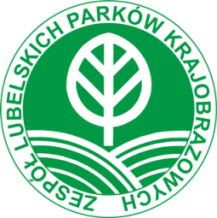 Konkurs fotograficzny  – „Geologiczne  zakątki Lubelszczyzny”                                                       Regulamin                                                                      § 1                                              Postanowienia ogólneOrganizatorem Konkursu fotograficznego  – „Geologiczne zakątki Lubelszczyzny jest  Zespół Lubelskich Parków Krajobrazowych Oddział  w Lubartowie, ul. Leśna 1, 21-100 Lubartów.                                                                §2                                                     Cel Konkursu  Głównym założeniem Konkursu jest  upowszechnienie wiedzy o przyrodzie nieożywionej, pokazanie niezwykłych struktur geologicznych charakterystycznych dla krajobrazu województwa Lubelskiego oraz zwrócenie uwagi na konieczność ich ochrony. Konkurs ma na celu zachęcić uczniów do odkrywania niezwykłych zakątków geologicznych naszego regionu oraz poznania procesów kształtujących naszą planetę. Fotografia krajobrazowa jest jednym z najpopularniejszych rodzajów fotografii, której celem jest uchwycenie urokliwej przyrody i otaczających nas krajobrazów na zdjęciach. Przyroda oferuje niezliczone ilości inspiracji oraz sposobów artystycznego wyrażania się poprzez obiektyw aparatu. Zrobienie fotografii inspiruje uczestników Konkursu do wyruszenia w teren i poznania geośrodowisko od strony artystycznej. Aspektem dydaktycznym Konkursu jest wykazanie się świadomością przestrzeni, krajobrazu, kompozycji fotograficznej ukazującą wrażliwość uczestnika, mającą na celu promowanie walorów przyrodniczych naszego regionu.                                                     §3                                               Przedmiot KonkursuPrzedmiotem Konkursu jest wykonanie fotografii dającej okazję do wyruszenia                              w teren,  poznania obiektów przyrody nieożywionej, które w naszym regionie są bardzo urozmaicone: skałki, kamieniołomy, źródła wodne, stanowiska geologiczne, obiekty geoturystyczne.  Uczestnicy Konkursu będą mieli możliwość spojrzenia na geośrodowisko od strony artystycznej. Uczestnicy  Konkursu mają za zadanie ukazać najciekawsze zakątki geologiczne Lubelszczyzny.                                                          §4                                                                                                             Uczestnicy Konkursu1. Uczestnikami Konkursu są uczniowie szkół ponadpodstawowych.                                                                 §5Zasady udziału w Konkursie1. Udział w Konkursie jest dobrowolny. 2. Praca powinna zostać wykonana samodzielnie  przez uczestnika Konkursu.3.Jedna osoba może zgłosić na Konkurs 1 pracę.                                                                                        4. Fotografia   powinna  umożliwić  jej  wydruk  w  formacie A3  bez utraty jakości, orientację zdjęcia należy wykonać w poziomie, dowolną techniką.                                                                 5. Prace Konkursowe powinny być pozbawione podpisów, opisów i znaków wodnych.                             6. Uczestnicy  Konkursu  ponoszą  wszelkie  koszty  związane z przygotowaniem i do  pracy konkursowej.                                                                                                                                       7.Kryteria przy ocenie prac:                                                                                                                         ✔️ zgodność z tematem konkursu                                                                                                                    ✔️ oryginalne podejście do tematyki konkursu                                                                                                    ✔️ wartość artystyczna fotografii                                                                                                                                ✔️ kreatywność, pomysłowość i zdolność obserwacji.                                                                               8. Każda praca powinna zawierać wypełnioną Kartę Zgłoszenia uczestnictwa wraz                            z Oświadczeniem o zgodzie na przetwarzanie danych osobowych. . Do zdjęcia powinna być dołączona metryczka z Imieniem i Nazwiskiem autora, adresem autora, telefonem do kontaktu i  nazwą i adresem szkoły.9. Na metryczce powinna znajdować się lokalizacja obiektu fotografowanego                                   tj. miejscowość i miejsce  zrobienia zdjęcia. 10.Prace Konkursowe wraz z Kartą Zgłoszeniową oraz Oświadczeniem o zgodzie na przetwarzanie danych osobowych wraz z klauzulą informacyjną należy składać osobiście lub przesłać pocztą poleconą z potwierdzeniem odbioru do dnia  30 października 2024 roku do godziny 15.30 na adres: Zespół Lubelskich Parków Krajobrazowych Oddział  w Lubartowie ul. Leśna 1, 21-100 Lubartów z dopiskiem: Konkurs fotograficzny  – „Geologiczne zakątki Lubelszczyzny”11.Zgłoszenie pracy na Konkurs uważane będzie za uznanie warunków Regulaminu, wyrażenie zgody na publikowanie danych osobowych. 12. Autorskie prawa majątkowe prac nadesłanych na konkurs przechodzą na organizatora  na wszystkich polach eksploatacji, określonych w art. 50 oraz 74 ust. 4 Ustawy o prawie autorskim i prawach pokrewnych w tym: utrwalanie, zwielokrotnianie w wersji papierowej          i elektronicznej, drukowanie, modyfikowanie, wprowadzenie do pamięci komputera. Nadesłane prace nie będą zwracane uczestnikom. Organizator nie odsyła zgłoszonych prac. 13. Wszystkie prace będą traktowane z największą starannością, jednak Organizatorzy nie biorą odpowiedzialności za ich ewentualne uszkodzenie lub zaginięcie w transporcie pocztowym. 14. Szczegółowe informacje dotyczące Konkursu, Karta Zgłoszeniowa oraz Regulamin będą na bieżąco umieszczane na stronie internetowej pod adresem: http://www.parki.lubelskie.pl                                                                  §6                                                 Prace Konkursowe1. Prace nadesłane po terminie lub nie spełniające wymogów niniejszego Regulaminu nie wezmą udziału w Konkursie i nie będą oceniane. 2. Do oceny złożonych prac zostanie wybrana Komisja Konkursowa, która przyzna najlepszym Pracom nagrody. 3. Komisja konkursowa oceniać będzie pomysłowość, zgodność z tematem,  oryginalność prac, wartość artystyczną. §7Terminarz1.Konkurs zostaje ogłoszony z dniem ukazania się Regulaminu na stronie internetowej Zespołu Lubelskich Parków Krajobrazowych : www.parki.lubelskie.pl2.Prace Konkursowe wraz z Kartą Zgłoszeniową oraz Oświadczeniem o zgodzie na przetwarzanie danych osobowych wraz z Klauzulą Informacyjną należy składać lub przesłać do dnia  30 października 2024 roku do godziny 15.30 na adres: Zespół Lubelskich Parków Krajobrazowych Ośrodek Zamiejscowy w Lubartowie ul. Leśna 1, 21-100 Lubartów z dopiskiem: Konkurs Fotograficzny – „Geologiczne zakątki Lubelszczyzny. 3.Wyniki Konkursu zostaną opublikowane w ciągu 3 tygodni od zakończenia możliwości składania prac, na stronie internetowej : www.parki.lubelskie.pl4.Prace konkursowe będą prezentowane na wystawie pokonkursowej, o jej terminie  zdecyduje Komisja Konkursowa.§8Nagrody 1. Nagrody zostaną przyznane Autorom trzech najlepszych zdjęć.2. Organizator Konkursu przewiduje nagrody rzeczowe.3. Organizator Konkursu zastrzega sobie możliwość przyznania wyróżnień.4. Decyzja o przyznaniu nagród jest ostateczna i nie przysługuje od niej odwołanie.5. O sposobie wręczenia nagród laureaci zostaną poinformowani mailowo lub telefonicznie.§9Dodatkowe informacje 1.We wszystkich sprawach nie uregulowanych Regulaminem oraz ostateczna interpretacja Regulaminu należy do Komisji Konkursowej. 2. Uczestnik zgłaszając swoją pracę na Konkurs wyraża zgodę na postanowienia zawarte  w niniejszym Regulaminie.